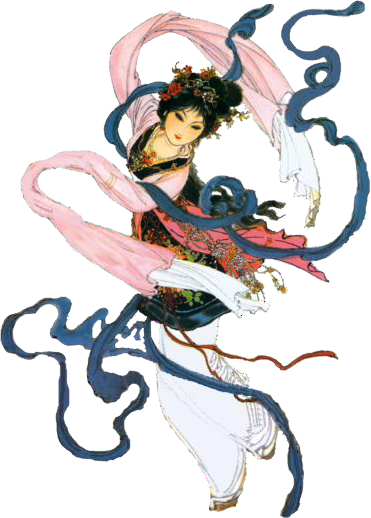 Annual Security Report 2021MCOM's annual security report is available. This report is required by federal law and contains policy statements and crime statistics for both of the school's campuses.The policy statements address the school's policies, procedures and programs concerning safety and security and are identified in the student handbook and the Emergency Action Plan. For example, policies such as responding to emergency situations can be found in the Emergency Action Plan and policies referring to sexualoffenses can be located in the student handbook on pages 49-57.Additionally, three years' worth of statistics are included for certain types of crimes that were reported to have occurred on campus, in or on off-campus buildings or property owned or controlled by the school and on public property within or immediately adjacent to the campus in both Illinois and Racine.This report is available onlineat http://ope.ed.gov/security/GetOneInstitutionData.aspx.  You may also request a paper copy from the Midwest College of Oriental Medicine - Racine campus.Questions regarding this information can be sent via email to: mwcfinancialaid@aol.com.